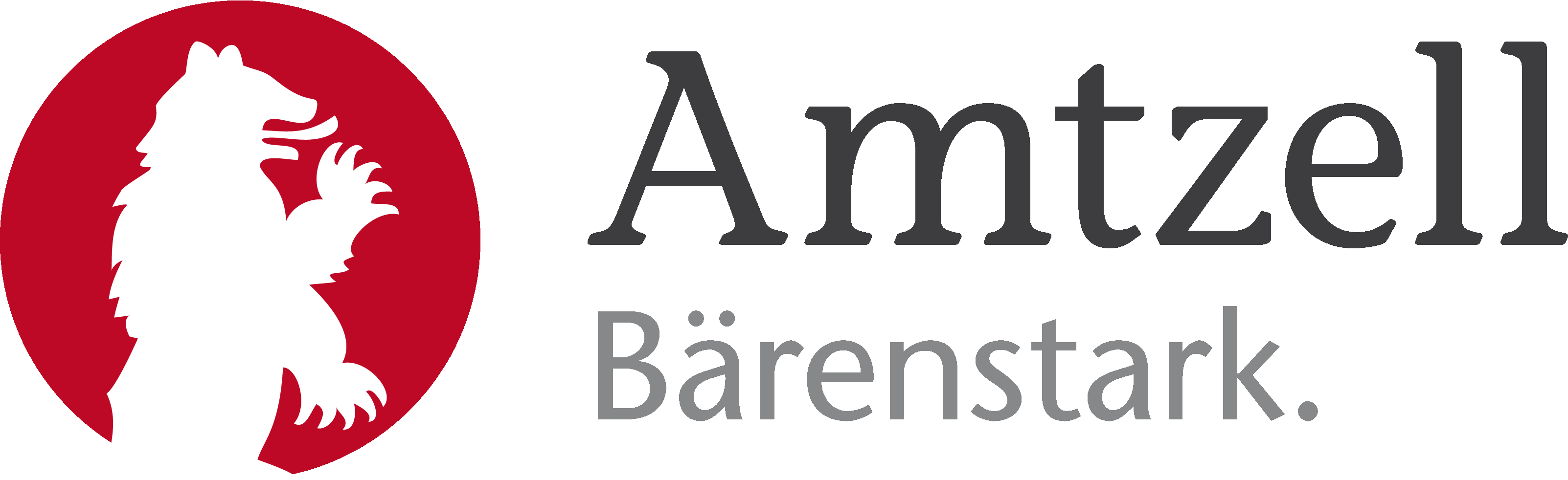 Amtzell, 14. Januar 2021Coronavirus:Infos zur NotbetreuungLiebe Eltern,auch ab dem 18. Januar 2021 bleiben landesweit die Schulen und Kindergärten geschlossen.Für Kita-Kinder und für Schülerinnen und Schüler der Klassenstufen 1 bis 7, deren Eltern zwingend darauf angewiesen sind, wird für diesen Zeitraum an den regulären Schul- oder Betreuungstagen wiederum eine Notbetreuung eingerichtet. Die Notbetreuung erfolgt durch die jeweiligen Lehrkräfte beziehungsweise Betreuungskräfte.Anspruch auf Notbetreuung haben Kinder, bei denen beide Erziehungsberechtigte beziehungsweise die oder der Alleinerziehende von ihrem Arbeitgeber als unabkömmlich gelten. Dies gilt für Präsenzarbeitsplätze sowie für Home-Office-Arbeitsplätze gleichermaßen. Auch Kinder, für deren Kindeswohl eine Betreuung notwendig ist, haben einen Anspruch auf Notbetreuung. Wenn Sie Bedarf an dieser Notbetreuung haben, füllen Sie bitte die beigelegte Anmeldung aus und lassen Sie diese der Gemeindeverwaltung zukommen (Waldburger Straße 4, 88279 Amtzell oder per Mail an info@amtzell.de). Anmeldungen, die bereits für die Woche ab dem 11. Januar 2021 abgegeben wurden, behalten ihre Gültigkeit und müssen nicht nochmals vorgenommen werden.Bitte lassen Sie uns die vollständige Anmeldung bis Freitag, 15. Januar 2021 um 10 Uhr zukommen.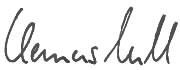 Clemens MollBürgermeister